7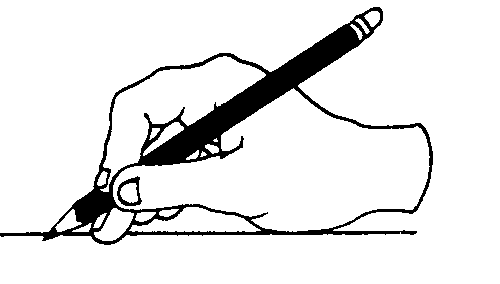 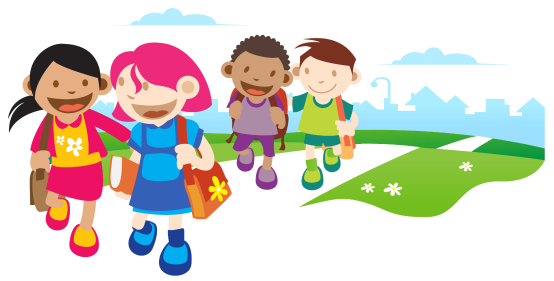 